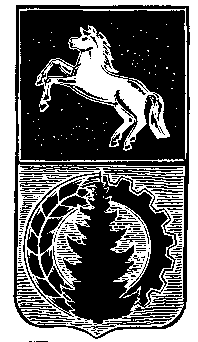 АДМИНИСТРАЦИЯ АСИНОВСКОГО РАЙОНАРАСПОРЯЖЕНИЕ29.12.2020                                                                                                                              № 748 г. АсиноОб утверждении плана контрольных мероприятий по исполнению требований Федерального закона от 5 апреля 2013 №44-ФЗ «О контрактной системе в сфере закупок товаров, работ, услуг для обеспечения государственных и муниципальных нужд» на 2021год В целях исполнения требований части 8 статьи 99 Федерального закона от 5 апреля 2013 №44-ФЗ «О контрактной системе в сфере закупок товаров, работ, услуг для обеспечения государственных и муниципальных нужд»:Утвердить прилагаемый план контрольных мероприятий исполнения Федерального закона от 5 апреля 2013 №44-ФЗ «О контрактной системе в сфере закупок товаров, работ, услуг для обеспечения государственных и муниципальных нужд» на первое полугодие 2021 года.Разместить план контрольных мероприятий на официальном сайте муниципального образования Асиновский район.Настоящее распоряжение вступает в силу с даты его подписания.Контроль за исполнением настоящего распоряжения оставляю за собой.И.о.Главы Асиновского района		       Е.Н.СамодуровШадрина И.В.Утверждаю                                                                                                                                                                               СогласованоНачальник юридического отделаИ.о.Главы Асиновского района                                                                                                                                             администрации Асиновского района                                                                                                                                                                                                 _________________ Е.В.Ивасенко   ____________Е.Н.Самодуров                                                                                                                                                                                                                                                                                                                                    «____»________________2020 год«___» _____________ 2020год                                                                                                      ПЛАНпроведения контрольных мероприятий органом внутреннего муниципального финансового контроля в сфере закупокна 2021 год                         Руководитель органа внутреннего муниципального финансового контроля   __________ И.В.Шадрина№ п/пНаименование объекта контроляТема контрольного мероприятия       Проверяемый период Период начала проведения контрольного мероприятия1МКУ «Служба заказчика».ИНН  7002010511ОКПО 58908968Томская область, г.Асино, ул.Партизанская, д.47Соблюдение законодательства о контрактной системе в сфере закупок товаров, работ, услуг для обеспечения государственных и муниципальных нужд 2020 годфевраль 20212Управление финансов администрации Асиновского района ИНН 7002001556ОКПО 02117172 Томская область., г.Асино, ул. Ленина, д.40Соблюдение законодательства о контрактной системе в сфере закупок товаров, работ, услуг для обеспечения государственных и муниципальных нужд 2020 годмарт 2021 3МКУ «Централизованная бухгалтерия культурно-досуговых учреждений Асиновского района» ИНН 7002011995ОКПО 91518616Томская область, г. Асино, ул. им.Ленина, 19Соблюдение законодательства о контрактной системе в сфере закупок товаров, работ, услуг для обеспечения государственных и муниципальных нужд 2020 годмай 20214Муниципальное бюджетное дошкольное образовательное учреждение:детский сад комбинированного вида №5 «Белочка» ИНН 7002009308Томская область,г.Асино,ул.им.Ленина,д.62 ОКПО 49383857  Соблюдение законодательства о контрактной системе в сфере закупок товаров, работ, услуг для обеспечения государственных и муниципальных нужд 2020 годсентябрь 20215Управление культуры, спорта и молодежи администрации Асиновского района,ИНН 7002000915Томская область., г.Асино, ул. Ленина, д.40ОКПО 02209313Соблюдение законодательства о контрактной системе в сфере закупок товаров, работ, услуг для обеспечения государственных и муниципальных нужд 2020 годоктябрь 2021